PENDAHULUANLatar Belakang Pendidikan merupakan hal yang penting bagi generasi penerus bangsa, untuk memajukan suatu bangsa dibutuhkan kualitas pendidikan yang baik dan merata untuk dapat bersaing dengan bangsa lainya. Indonesia merupakan salah satu negara berkembang di Asia yang membutuhkan kualitas pendidikan yang lebih baik agar bisa menciptakan sumber daya manusia yang berkualitas untuk bersaing dengan negara maju. Pendidikan sangat penting karena tanpa pendidikan manusia akan sulit berkembang dan bahkan menjadi terbelakang (Devrico Porsche1, Virginia Tulenan,Brave Angkasa Sugiarso, 2019).Kemajuan teknologi kini yang berkembang pesat dapat membantu dan mempermudah dalam segala aspek kehidupan. Salah satunya adalah aspek pendidikan. Dengan memanfaatkan teknologi dalam aspek pendidikan,  kita dapat membuat inovasi baru yang dapat diciptakan sebagai alat bantu  pembelajaran yaitu media pembelajaran interaktif yang memanfaatkan teknologi komputer sebagai perangkat untuk menggunakannya (Devrico Porsche1, Virginia Tulenan,Brave Angkasa Sugiarso, 2019).Raport adalah buku yang berisi nilai kepandaian dan prestasi belajar murid di sekolah, berfungsi sebagai laporan resmi guru kepada orangtua wali murid yang wajib menerimanya (Cipta Budi Prakasa , Siti Mukaromah , Amalia Anjani Arifiyanti, 2020).  Nilai raport sampai saat ini masih dipercaya sebagai salah satu tolak ukur keberhasilan siswa menempuh pendidikan di sekolah. Nilai raport merupakan kumpulan nilai akhir dari semua mata pelajaran yang ditempuh siswa pada suatu semester tahun ajaran tertentu (Selvia,Melisa, 2020).TPQ As-Syifa Malang merupakan salah satu taman pendidikan agama islam yang berada dikota Malang, seperti taman pendidikan agama islam lainya disini para murid diajari tentang tata cara bacaan Al-Quran yang baik dan benar sesuai dengan tajwid sedari dini. Sistem pengolahan raport yang ada di TPQ As-Syifa Malang saat ini masih menggunakan penginputan manual dengan Microsoft Excel. Dalam praktiknya, file nilai Micorosoft Excel yang dibuat oleh admin kemudian disebar ke semua pengajar untuk di inputkan nilainya serta disusun menjadi sebuah file raport dengan Microsoft Word sesuai dengan tanggung jawab masing-masing pengajar. Sehubungan dengan adanya sistem manual tersebut sehingga menimbulkan berbagai masalah seperti, rawan terjadi kesalahan penginputan data, hilangnya data jika suatu waktu komputer yang digunakan untuk menginputkan data rusak, serta sulitnya menyinkronasikan data dari pengajar satu dengan lainya. Berdasarkan hal tersebut, penulis bermaksud membangun sebuah sistem informasi yang dapat mengelola raport berbasis web. Sistem ini nantinya akan dapat memudahkan pengajar untuk melakukan penginputan nilai secara online, dapat diakses dimanapun, pengelolaan data yang lebih cepat dan efisien, serta dapat  membantu orang tua wali melihat laporan hasil pendidikan anaknya secara online, dan mendaftarkan anaknya untuk bergabung ke TPQ As-Syifa bagi santri baru. Selain itu pada sistem ini, guru dapat menginputkan nilai baca harian santri, apabila nilainya kurang mencukupi maka akan diulang pertemuan selanjutnya jika nilainya cukup baik maka lanjut ke halaman berikutnya sebagai prosentase progress kenaikan setiap santri.  Rumusan MasalahRumusan masalah dari penelitian adalah bagaimana membuat sistem informasi berbasis web untuk memudahkan pengelolaan raport di TPQ As-Syifa Malang.Tujuan PenelitianTujuan dari penelitian ini adalah untuk membuat sistem informasi yang memudahkan pengelolaan raport berbasis web, yang dapat memudahkan ustad/guru ngaji di TPQ As-Syifa Malang melakukan penilaian dengan lebih efisien.Batasan MasalahUntuk menghindari melebarnya pokok bahasan maka diperlukan batasan masalah, diantaranya :Perancangan dan pembuatan sistem informasi guna memudahkan pengelolaan raport menggunakan web.Sistem informasi ini khusus digunakan untuk guru dan orang tua wali murid.Sistem informasi ini meliputi pendaftaran online, penilaian harian santri dan cetak raport.Sistem pembelajaran yang digunakan di TPQ As-syifa sendiri terbagi menjadi 2 yaitu, Ummi dan Diniyah.Manfaat PenelitianDengan adanya penelitian ini diharapkan dapat memberikan manfaat yaitu :Supaya memudahkan pengajar untuk melakukan penginputan data nilai dengan lebih mudah.Memudahkan admin agar tidak perlu melakukan sinkronasi data secara manual dari para pengajar.Metodologi PenelitianTempat Dan Waktu PenelitianTempat dan waktu penelitian dilaksanakan di  TPQ As-Syifa, Jalan Sunan Muria VII RT 02/ RW 07 Dinoyo  Lowokwaru Malang Waktu :  September 2021 – selesai. Table 1. 1 Tabel Jadwal PenelitianPengumpulan Data Dan Informasia.        Metode Wawancara	Penulis melakukan wawancara secara langsung kepada staf pengurus TPQ As-Syifa Malang terkait masalah yang ada. b.	Metode Kepustakaan Dilakukan dengan membaca dan mempelajari buku maupun dari internet yang berhubungan dengan masalah dalam penelitian ini.Alat Dan Bahan PenelitianPenelitian ini memperlukan peralatan utama dan pendukung untuk perancangan dan mengimplementasikan aplikasi, peralatan yang digunakan sebagai berikut:a. HardwareUntuk Hardware terdiri dari Prosesor Intel Core i5, Display NVIDIA, Hardisk 1 TB, RAM 8 GB DDR4 Memory, Sistem Operasi Windows 10 Pro 64-bit.b. SoftwareSedangkan untuk softwarenya terdiri dari VSCODE, Google Chrome, Xampp & Mysql.Prosedur PenelitianProsedur penelitian yang digunakan digambarkan dalam diagram alir Gambar 1.1.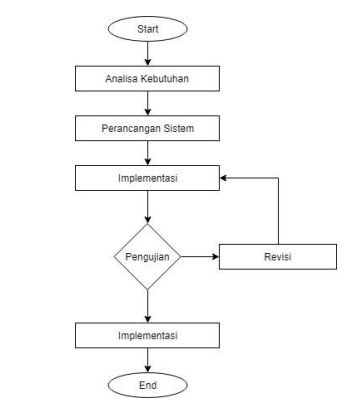 Gambar 1. 1 Prosedur Penelitian	Pada tahap analisa, dikumpulkan beberapa infromasi yang berhubungan dengan sistem pengelolaan raport di TPQ As-Syifa Malang	Pada tahap perancangan sistem, dari hasil tahap pengumpulan data yang dilakukan, dilanjutkan dengan membuat perancangan sistem. Pada tahap implementasi, dari hasil perancangan sistem yang sudah dilakukan, dibuat program sesuai dengan rancangan yang telah dibuat. Pembuatan program dipecah menjadi modul-modul kecil yang nantinya akan digabungkan dalam tahap berikutnya.	Pada tahap pengujian sistem, dari hasil tahap implementasi yang sudah dilakukan kemudian dilakukan proses pengujian program guna mencari kekurangannya, dan dilakukan proses revisi untuk menemukan hasil yang sesuai dengan kebutuhan yang ada. 	Pada tahap verifikasi, setelah melakukan pengujian sistem kemudian akan ada verifikasi sistem yang menandakan bahwa sistem telah selesai dikembangkan tanpa adanya revisi lagi.Sistematika PenulisanGuna memahami lebih jelas laporan Tugas Akhir ini, dilakukan dengan cara mengelompokkan materi menjadi beberapa sub bab dengan sistematika penulisan sebagai berikut:BAB I PENDAHULUANBab ini menjelaskan tentang gambaran secara umum penyusunan Tugas Akhir yang meliputi Latar Belakang, Rumusan Masalah, Tujuan Masalah, Batasan Masalah, Manfaat, Metodologi, dan Sistematika Penulisan.BAB II LANDASAN TEORILandasan teori berisikan beberapa teori yang digunakan dalam penelitian. Adapun yang dibahas dalam bab ini adalah teori tentang pengelolaan raport berbasis web.BAB III ANALISA DAN PERANCANGANBab ini berisi tentang uraian pemecahan masalah, desain model dan perancangan sistem.BAB IV IMPLEMENTASI Bab ini berisi tentang tahap penerapan dan sekaligus pengujian bagi sistem berdasarkan hasil analisa dan perancangan yang telah dilakukan serta penjelasan tentang bagian-bagian yang penting dalam bentuk segmen program.BAB V PENUTUPBab ini merupakan kristalisasi dari semua yang telah dicapai pada masing-masing bab sebelumnya. Tersusun atas Kesimpulan dan Saran-saran.Jadwal KegiatanBulan Pelaksanaan 2021Bulan Pelaksanaan 2021Bulan Pelaksanaan 2021Bulan Pelaksanaan 2021Bulan Pelaksanaan 2021Bulan Pelaksanaan 20211.Pra PelaksanaanAgustusSeptemberOktoberNovemberDesemberJanuariMenentukan JudulPembuatan Proposal2. PelaksanaanAnalisa KebutuhanPengumpulan DataPerancangan SistemPembuatan SistemPengujian Aplikasi3. Penyusunan LaporanPenyusunan DataPengetikan Data